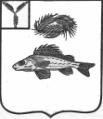 АДМИНИСТРАЦИЯДЕКАБРИСТСКОГО МУНИЦИПАЛЬНОГО ОБРАЗОВАНИЯЕРШОВСКОГО РАЙОНА САРАТОВСКОЙ ОБЛАСТИПОСТАНОВЛЕНИЕот 23 декабря 2015 года									№ 51«Об отмене постановления администрацииДекабристского МО от 29.12.2011 г. № 30«О создании объектового звена территориальнойподсистемы единой государственной системыпредупреждения и ликвидации чрезвычайныхситуаций и системы гражданской обороны»На основании протеста прокуратуры Ершовского района от 16.11.2015 г. № 49-2015ПОСТАНОВЛЯЕТ:Постановление администрации Декабристского МО от 29.12.2011 г. № 30 «О создании объектового звена территориальной подсистемы единой государственной системы предупреждения и ликвидации чрезвычайных ситуаций и системы гражданской обороны» - отменить.Данное постановление подлежит обнародованию и опубликованию в сети Интернет на официальном сайте Декабристского муниципального образования Ершовского района Саратовской области.Контроль за исполнением настоящего постановления оставляю за собой.Постановление вступает в силу с момента опубликования. Глава администрацииДекабристского МО							В.А. Андрущенко